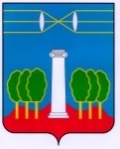 СОВЕТ ДЕПУТАТОВГОРОДСКОГО ОКРУГА КРАСНОГОРСКМОСКОВСКОЙ ОБЛАСТИР Е Ш Е Н И Еот 27.04.2023 №913/69О награждении Почетной грамотой участника ликвидации последствий катастрофы на Чернобыльской АЭС Бектемирова Р.А.  За проявленный высокий профессионализм, мужество, самоотверженность проявленные при ликвидации последствий на Чернобыльской АЭС, активную жизненную позицию и в связи с 37 – годовщиной катастрофы на Чернобыльской АЭС, Совет депутатов РЕШИЛ:Наградить Почетной грамотой Совета депутатов городского округа участника ликвидации последствий катастрофы на Чернобыльской АЭС Бектемирова Рафаэля Ахтарьяновича. ПредседательСовета депутатов                                           			               С.В. ТрифоновРазослать: в дело